USATF Ozark Association                                                                                                                                                         Executive Committee                                                                                                                                                             MinutesThe Ozark Association Executive Committee held a meeting on the ZOOM platform on November 8, 2022. The meeting was chaired by President David Searcy. Also present were Secretary Eileen Morris, John Morris, Karen Searcy-Chism, Carlos Ross, Bob Nichols and Regina King. The meeting was called to order at 7:04 P.M.Minutes had been provided in advance to members. Before the minutes could be approved, Bob made a motion that the secretary create a list of items discussed for which action needed to to be taken, including who would be responsible for the task and a completion date or timeline for each item. The list is to be published separately from the minutes 48-72 hours following the meeting but could also be attached to the minutes. The motion was seconded and approved.John Morris discussed the financial activity for the month of October, explaining the report sent shows that the only activity was a deposit of $386 from USATF. He also stated that in the future monthly reports, Grow to Impact funds would be listed as a separate fund rather than included in the General Fund. Bob made a motion that the General fund have an asterisk. A footnote would identify any “obligated funds” in the balance to avoid an incorrect assumption of funds available for other purposes. The motion was seconded and approved.Eileen reported that Membership was increased only slightly to 424. Sanctions remain at 27 and Clubs at 18. A motion by Bob to accept the reports was seconded and approved.Due to absence of the Officials Chair, there was no Officials’ report.Eileen reported on behalf of the Adult Sports Council Representatives that a tent was set up and manned by several members at the Gumbo Flats Pumpkin Races October 15 to recruit membership as well as to serve as the location for USATF participants to receive their medals. On October 30 the Association Open Masters Cross Country Championships were held at Parkway Central High School in pouring rain. Bob Nichols announced completion of the RW 2022 season. The group will be meeting in January and will be planning the 2023 season schedule.Karen reported that plans for the JO Cross Country Championships had been finalized. She received confirmation that the link is up on athletic.net and that the website reflects all of the updated information. The meet is being held on November 20 at Priory and hosted by Coach Andrew Scott’s Tallawah Roos Club. She stated that plans for the Region 9 Outdoor Track and Field Championships which Ozark will host in July of 2023 will begin sometime after the Annual Meeting.Bob made a motion which was seconded, to accept the Adult Sports, Race Walk and Youth reports. The motion was approved.Dave informed us that meetings he attended recently for Grow to Impact were basically brainstorming for new ideas as well as sharing suggestions or what some groups are finding successful. Eileen expressed concern regarding how our use of this year’s grant might effect being approved for another, since we had not spent any of the funds yet.  Dave explained the difficulty with one of the proposals.  Brochures needed and possible provision of one from National were discussed as well as the need for pictures and verbiage. A recommendation that Club admins or parents might be asked. Bob cautioned that waivers would be needed for pictures of youths to be used. A request for photos was identified as an action item for Dave.A discussion of delegates for the Annual meeting included that Kelvin Searcy had been added. Eileen stated that preliminary assignments were made but will be reviewed and the list sent out. As to the required athletes, Dave is hopeful that he can recruit Dawn Harper as our 10-year Athlete, but we will still need two others. Carlos asked about the possibility of his daughter, a collegiate athlete, possibly serving in that capacity. Clarifying with someone the specifics regarding athlete delegates was identified as an action item for Dave.Dave then asked that Carlos Ross’ appointment be approved to fill the vacant position of Vice President. His appointment was approved without exception.John gave an update regarding the funds we are trying to retrieve from AAU Ozark due to an errantly deposited $1700 check written by Laura Borman from the Jets’ account. The errant deposit was confirmed and John will now pursue the matter with the AAU Ozark current treasurer. John has asked Dave to request Ms. Borman for an explanation of the additional cancelled check written to Martise Scott and if that might be related to the $700 she received in May of 2021 for concessions for the cancelled 2021 JO Championship and for which reimbursement was expected. That was identified as an action item for Dave as Ms. Borman has indicated that she will only communicate with Dave on this matter.John proposed that someone be appointed as a Co-Chair of Communications to assist the current Communication Chair. There was discussion of what tasks that position would have and how it might be coordinated with the current Communications Chair. Eileen shared from an email the frustration expressed of a constituent that the website had no information regarding the Open/Masters Cross Country and who had also pointed out a number of other deficiencies. She then described several postings the Communication Chair could not complete and may need additional training or assistance.  It was agreed that John and Eileen will meet with a candidate already identified by John by the next Executive Committee meeting. They will complete this interview as an action item in about three weeks.  It was suggested that the 3-step expenses be paid for this person. Bob was charged with the action item of checking if our bylaws permitted this. If the candidate is interested and more details cleared up, the Executive Committee will consider the new appointment in an upcoming meeting.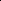 Eileen noted that access to Campaign Manager and that codes for the Branding Portal were needed so access items useful for brochures and various flyers. She also reminded Dave that access to the legacy account for Sanctions was needed, as well as for Clubs. Since only the President can make these requests of National, these were identified as action items for Dave to be completed in 72 hours.Having no further business, a motion to adjourn was made seconded and approved. The meeting adjourned at 8:01 P.M.Respectfully submitted,Eileen Morris, Secretary